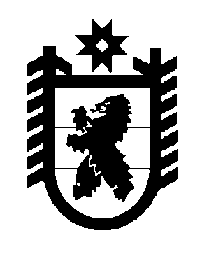 Российская Федерация Республика Карелия    ПРАВИТЕЛЬСТВО РЕСПУБЛИКИ КАРЕЛИЯПОСТАНОВЛЕНИЕот  7 февраля 2017 года № 48-Пг. Петрозаводск Об определении нормативов на обеспечение государственных гарантий реализации прав на получение общедоступногои бесплатного дошкольного образования в муниципальныхдошкольных образовательных организациях, общедоступногои бесплатного дошкольного, начального общего, основногообщего, среднего общего образования в муниципальныхобщеобразовательных организациях, обеспечениедополнительного образования детей в муниципальныхобщеобразовательных организацияхВ соответствии с пунктом 4 части 1 статьи 5, статьей 20 Закона Республики Карелия от 20 декабря 2013 года № 1755-ЗРК «Об образовании» Правительство Республики Карелия п о с т а н о в л я е т:Установить, что нормативы на обеспечение государственных гарантий реализации прав на получение общедоступного и бесплатного дошкольного образования в муниципальных дошкольных образовательных организациях, общедоступного и бесплатного дошкольного, начального общего, основного общего, среднего общего образования в муниципальных общеобразовательных организациях, обеспечение дополнительного образования детей в муниципальных общеобразовательных организациях (за исключением малокомплектных образовательных организаций) (Ni) определяются в расчете на одного обучающегося по формуле:Ni = Zi  + Pобi, где:Zi  –  расходы на оплату труда работников муниципальных дошкольных образовательных организаций, муниципальных общеобразовательных организаций, участвующих в реализации образовательных программ дошкольного образования,  начального  общего,  основного общего, среднего 2общего образования, дополнительного образования, на страховые взносы на обязательное   страхование  в  бюджеты   государственных  внебюджетных фондов в части расходов на оплату труда работников муниципальных дошкольных образовательных организаций, муниципальных общеобразовательных организаций, участвующих в реализации образовательных программ дошкольного образования, начального общего, основного общего, среднего общего образования, дополнительного образования;Pобi – расходы на обеспечение и организацию образовательного процесса, установленные пунктами 3 – 5 части 2 и пунктами 3 – 16 части 3 статьи 20 Закона Республики Карелия от 20 декабря 2013 года № 1755-ЗРК                          «Об образовании» (далее – Закон № 1755-ЗРК);i - соответствующая образовательная программа.Расходы на оплату труда работников муниципальных дошколь-ных образовательных организаций, муниципальных общеобразовательных организаций, участвующих в реализации образовательных программ дошкольного образования, начального общего, основного общего, среднего общего образования, дополнительного образования, на страховые взносы на обязательное страхование в бюджеты государственных внебюджетных фондов в части расходов на оплату труда работников муниципальных дошкольных образовательных организаций, муниципальных общеобразо-вательных организаций, участвующих в реализации образовательных программ дошкольного образования, начального общего, основного общего, среднего общего образования, дополнительного образования, рассчиты-ваются по формуле:Zi= (Учi / Бупi / Вдi / Hi х  Кппi) х СТсрi х Кинi x 12, где: Учi – прогнозируемое среднегодовое количество учебных часов по соответствующей образовательной программе;Бупi – количество учебных недель по соответствующей образовательной программе;Вдi – норма часов педагогической работы за ставку заработной платы в зависимости от направленности образовательной программы, требований к специальным  условиям обучения; Нi – наполняемость классов (групп);Кппi – коэффициент на оплату труда педагогических работников (за исключением воспитателей, учителей), участвующих в реализации соответствующих образовательных программ;СТсрi – величина ставки заработной платы учителей, воспитателей, участвующих в реализации соответствующих образовательных программ, с учетом страховых взносов на обязательное страхование в бюджеты государственных внебюджетных фондов в части расходов на оплату труда указанных работников и надбавок стимулирующего характера; 3Кинi – коэффициент, учитывающий расходы на оплату труда иных работников муниципальных образовательных организаций, участвующих в реализации соответствующих образовательных программ;– количество месяцев в году.Расходы на обеспечение и организацию образовательного процесса рассчитываются как сумма расходов, установленных пунктом 3 части 2 и пунктами 3 – 5, 7, 8, 12 части 3 статьи 20 Закона № 1755-ЗРК, исходя из необходимости их обновления, и расходов, установленных пунктами 4, 5 части 2 и пунктами 6, 9 – 11, 13, 14, 16 части 3 статьи 20 Закона № 1755-ЗРК, исходя из среднего расчетного размера потребления этих услуг в стоимостном выражении, определенного исполнительным органом государственной власти Республики Карелия, уполномоченным в соответствующей сфере деятельности.Размер норматива на обеспечение государственных гарантий реализации прав на получение общедоступного и бесплатного дошкольного образования в муниципальных дошкольных образовательных организациях, общедоступного и бесплатного дошкольного, начального общего, основного общего, среднего общего образования в муниципальных общеобразо-вательных организациях, обеспечение дополнительного образования детей в муниципальных общеобразовательных организациях (за исключением малокомплектных образовательных организаций) в зависимости от условия реализации соответствующей образовательной программы увеличивается при организации обучения:по сетевой форме реализации образовательных программ с применением технологий дистанционного обучения;обучающихся, нуждающихся в длительном лечении, на дому;детей с ограниченными возможностями здоровья в общеобразо-вательных классах по индивидуальным учебным планам;в соответствии с федеральными государственными образовательными стандартами в общеобразовательных организациях, расположенных на территории городских и сельских населенных пунктов;обучающихся, изучающих родной язык (карельский, вепсский, финский);обучающихся, проживающих в интернатах при школах;в муниципальных общеобразовательных организациях, расположенных на территории сельских населенных пунктов. Нормативы на обеспечение государственных гарантий реализации прав на получение общедоступного и бесплатного начального общего, основного общего, среднего общего образования в малокомплектных образовательных организациях определяются исходя из проекта бюджетной сметы (плана финансово-хозяйственной деятельности) малокомплектной образовательной организации  на очередной финансовый год с учетом оптимального комплектования класса, классов-комплектов.4Определить нормативы на обеспечение государственных гарантий реализации прав на получение общедоступного и бесплатного дошкольного образования в муниципальных дошкольных образовательных организациях,  общедоступного   и  бесплатного дошкольного,  начального общего, основного общего, среднего общего образования в муниципальных общеобразовательных организациях, обеспечение дополнительного образования детей в муниципальных общеобразовательных организациях согласно приложению.Признать утратившими силу:постановление Правительства Республики Карелия от 24 января                     2014 года № 11-П «Об определении нормативов на обеспечение государственных гарантий реализации прав на получение общедоступного и бесплатного дошкольного образования в муниципальных дошкольных образовательных организациях, общедоступного и бесплатного дошкольного, начального общего, основного общего, среднего общего образования в муниципальных общеобразовательных организациях, обеспечение дополни-тельного образования детей в муниципальных общеобразовательных органи-зациях» (Собрание законодательства Республики Карелия, 2014, № 1, ст. 55);постановление Правительства Республики Карелия от 21 июля 2014 года № 230-П «О внесении изменения в постановление Правительства Республики Карелия от 24 января 2014 года № 11-П»  (Собрание законодательства Республики Карелия, 2014, № 7, ст. 1304);постановление  Правительства Республики Карелия от 10 декабря                       2014 года № 369-П «О внесении изменений в постановление Правительства Республики Карелия от 24 января 2014 года № 11-П»  (Собрание законодательства Республики Карелия, 2014, № 12, ст. 2294); постановление  Правительства Республики Карелия от 4 июля 2015 года № 202-П «О внесении изменения в постановление Правительства Республики Карелия от 24 января 2014 года № 11-П»  (Собрание законодательства Республики Карелия, 2015, № 7, ст. 1373); постановление  Правительства Республики Карелия от 28 января                         2016 года № 17-П «О внесении изменения в постановление Правительства Республики Карелия от 24 января 2014 года № 11-П»  (Собрание законодательства Республики Карелия, 2016, № 1, ст. 69).Действие настоящего постановления распространяется на правоотношения, возникшие с 1 января 2017 года.ГлаваРеспублики Карелия                                                                 А.П. ХудилайненПриложение к постановлению Правительства Республики Карелия от 7 февраля 2017 года № 48-П                       Нормативы на обеспечение государственных гарантий реализации прав на получение общедоступного и бесплатного дошкольного образования в муниципальных дошкольных образовательных организациях, общедоступного и бесплатного дошкольного, начального общего, основного общего, среднего общего образования в муниципальных общеобразовательных организациях, обеспечение дополнительного образования детей в муниципальных общеобразовательных организациях*Таблица 1Нормативы на обеспечение государственных гарантий реализации прав на получение общедоступного и бесплатного дошкольного образования в муниципальных дошкольных образовательных организациях, общедоступного и бесплатного дошкольного, начального общего, основного общего, среднего общего образования в муниципальных общеобразовательных организациях, обеспечение дополнительного образования детей в муниципальных общеобразовательных организациях (за исключением малокомплектных образовательных организаций)          (рублей в год)2345678Таблица 2Нормативы на обеспечение государственных гарантий реализации прав на получение общедоступного и бесплатного начального общего, основного общего, среднего общего образования в малокомплектных образовательных организациях***(тысяч рублей в год)9Примечание.Нормативы применяются для расчета общего объема субвенций на обеспечение государственных гарантий реализации прав на получение общедоступного и бесплатного дошкольного образования в муниципальных дошкольных образовательных организациях, общедоступного и бесплатного дошкольного, начального общего, основного общего, среднего общего образования в муниципальных общеобразовательных организациях, обеспечение дополнительного образования детей в муниципальных общеобразовательных организациях.______________________* К нормативам на обеспечение государственных гарантий реализации прав на получение общедоступного и бесплатного дошкольного образования в муниципальных дошкольных образовательных организациях, общедоступного и бесплатного дошкольного, начального общего, основного общего, среднего общего образования в муниципальных общеобразовательных организациях, обеспечение дополнительного образования детей в муниципальных общеобразовательных организациях применяются следующие коэффициенты:для образовательных организаций, расположенных на территории Петрозаводского городского округа, Кондопожского, Лахденпохского, Олонецкого, Питкярантского, Прионежского, Пряжинского, Сортавальского, Суоярвского муниципальных районов, – 1,65;для образовательных организаций, расположенных на территории Медвежьегорского, Муезерского, Пудожского, Сегежского муниципальных районов, – 1,80;для образовательных организаций, расположенных на территории Костомукшского городского округа, Беломорского, Калевальского, Кемского, Лоухского муниципальных районов, – 2,20.** Размер норматива на обеспечение государственных гарантий реализации прав на получение общедоступного и бесплатного дошкольного образования в муниципальных дошкольных образовательных организациях, общедоступного и бесплатного дошкольного, начального общего, основного общего, среднего общего образования в муниципальных общеобразовательных организациях, обеспечение дополнительного образования детей в муниципальных общеобразовательных организациях (за исключением малокомплектных образовательных организаций) в зависимости от условия реализации образовательной программы увеличивается при организации обучения:10по сетевой форме реализации образовательных программ с применением технологий дистанционного обучения – на 1 256 рублей в год;обучающихся, нуждающихся в длительном лечении, на дому – на 76 179      рублей в год;детей с ограниченными возможностями здоровья в общеобразовательных классах по индивидуальным учебным планам – на 837 рублей в год;в соответствии с федеральными государственными образовательными стандартами в общеобразовательных организациях, расположенных на территории городских населенных пунктов, – на 3 361 рубль в год, в общеобразовательных организациях, расположенных на территории сельских населенных пунктов, – на                 9 787 рублей в год;обучающихся, изучающих родной язык (карельский, вепсский, финский), – на 1 255 рублей в год;обучающихся, проживающих в интернатах при школах, – на 26 789 рублей в год;по очной форме обучения в муниципальных общеобразовательных организациях, расположенных на территории сельских населенных пунктов, – на корректирующий коэффициент, учитывающий индивидуальные особенности комплектования классов-комплектов, определяемый исполнительным органом государственной власти Республики Карелия, уполномоченным в соответствующей сфере деятельности.*** Нормативы разработаны с учетом реализации программ дополнительного образования детей в рамках федеральных государственных образовательных стандартов общего образования и применяются в том числе при организации обучения по основным общеобразовательным программам начального общего, основного общего, среднего общего образования в структурных подразделениях общеобразовательных организаций, расположенных на территории сельских населенных пунктов, в которых отсутствует возможность осуществления подвоза обучающихся к общеобразовательным организациям, реализующим программы начального общего, основного общего, среднего общего образования.Тип образовательной организации, уровень образованияТип образовательной организации, уровень образованияРазмер норматива в расчете на одного обучающегосявозрастная категория детейвид образовательной программы/ направленностьРазмер норматива в расчете на одного обучающегосяI. Дошкольная образовательная организацияI. Дошкольная образовательная организацияI. Дошкольная образовательная организацияДошкольное образованиеДошкольное образованиеДошкольное образованиеДо 3 летобучение по основным общеобразовательным программам дошкольного образования в группах общеразвивающей направленности 34 040обучение по адаптированным основным общеобразо-вательным программам дошкольного образования в группах компенсирующей направленности для детей с тяжелыми нарушениями речи, глухих, слабослышащих, слепых, слабовидящих, с амблиопией, косоглазием, нарушением опорно-двигательного аппарата, задержкой психического развития, умственной отсталостью легкой степени 124 560обучение по адаптированным основным общеобразо-вательным программам дошкольного образования в группах компенсирующей направленности для детей с иными ограниченными возможностями здоровья 56 747обучение по основным общеобразовательным программам дошкольного образования в группах кратковременного пребывания (от 3 до 5 часов в день) 16 209Старше 3 летобучение по основным общеобразовательным программам дошкольного образования в группах общеразвивающей направленности:Старше 3 летв образовательных организациях, расположенных на территории городов;25 046Старше 3 летв образовательных организациях, расположенных на территории поселков городского типа;28 289Старше 3 летв образовательных организациях, расположенных на территории сельских населенных пунктов38 679Старше 3 летобучение по адаптированным основным общеобра-зовательным программам дошкольного образования в группах компенсирующей направленности для детей с тяжелыми нарушениями речи, с амблиопией, косоглазием, задержкой психического развития, умственной отсталостью легкой степени, в группах комбинированной направленности (в том числе не более трех глухих детей, или слепых детей, или детей с нарушениями опорно-двигательного аппарата, или детей с умственной отсталостью умеренной, тяжелой степени, или детей со сложным дефектом) 80 111обучение по адаптированным основным общеобразо-вательным программам дошкольного образования в группах компенсирующей направленности для детей с фонетико-фонематическими нарушениями речи 67 903обучение по адаптированным основным общеобразо-вательным программам дошкольного образования в группах компенсирующей направленности для детей с иными ограниченными возможностями здоровья, в группах комбинированной направленности (в том числе не более четырех слабовидящих детей и (или) детей с амблиопией и косоглазием, или слабослышащих детей, или детей, имеющих тяжелые нарушения речи, или детей с умственной отсталостью легкой степени) 41 843обучение по основным общеобразовательным программам и адаптированным основным общеобразо-вательным программам дошкольного образования в группах комбинированной направленности (в том числе не более пяти детей с задержкой психического развития) 37 728обучение по основным общеобразовательным программам дошкольного образования в группах кратковременного пребывания (от 3 до 5 часов в день) 11 843обучение по основным общеобразовательным программам дошкольного образования в группах круглосуточного пребывания 33 161II. Общеобразовательная организацияII. Общеобразовательная организацияII. Общеобразовательная организация1. Дошкольное образование1. Дошкольное образование1. Дошкольное образованиеДо 3 летобучение по основным общеобразовательным программам дошкольного образования в группах общеразвивающей направленности 34 040До 3 летобучение по адаптированным основным общеобразо-вательным программам дошкольного образования в группах компенсирующей направленности для детей с тяжелыми нарушениями речи, глухих, слабослышащих, слепых, слабовидящих, с амблиопией, косоглазием, нарушением опорно-двигательного аппарата, задержкой психического развития, умственной отсталостью легкой степени 124 560обучение по основным общеобразовательным программам дошкольного образования в группах компенсирующей направленности для детей с иными ограниченными возможностями здоровья56 747обучение по основным общеобразовательным программам дошкольного образования в группах кратковременного пребывания (от 3 до 5 часов в день) 16 209Старше 3 летобучение по основным общеобразовательным программам дошкольного образования в группах общеразвивающей направленности:Старше 3 летв образовательных организациях, расположенных на территории городов;25 046Старше 3 летв образовательных организациях, расположенных на территории поселков городского типа;28 289Старше 3 летв образовательных организациях, расположенных на территории сельских населенных пунктов38 679Старше 3 летобучение по основным общеобразовательным программам дошкольного образования в группах компенсирующей направленности для детей с тяжелыми нарушениями речи, с амблиопией, косоглазием, задержкой психического развития, умственной отсталостью легкой степени, в группах комбинированной направленности (в том числе не более трех глухих детей, или слепых детей, или детей с нарушениями опорно-двигательного аппарата, или детей с умственной отсталостью умеренной, тяжелой степени, или детей со сложным дефектом)80 111Старше 3 летобучение по основным общеобразовательным программам дошкольного образования в группах компенсирующей направленности для детей с фонетико-фонематическими нарушениями речи 67 903Старше 3 летобучение по основным общеобразовательным программам дошкольного образования в группах компенсирующей направленности для детей с иными ограниченными возможностями здоровья, в группах комбинированной направленности (в том числе не более четырех слабовидящих детей и (или) детей с амблиопией и косоглазием, или слабослышащих детей, или детей, имеющих тяжелые нарушения речи, или детей с умственной отсталостью легкой степени) 41 843обучение по основным общеобразовательным программам дошкольного образования в группах комбинированной направленности (в том числе не более пяти детей с задержкой психического развития) 37 728обучение по основным общеобразовательным программам дошкольного образования в группах кратковременного пребывания (от 3 до 5 часов в день) 11 843обучение по основным общеобразовательным программам дошкольного образования в группах круглосуточного пребывания 33 161Начальное общее образованиеНачальное общее образованиеНачальное общее образование-обучение по основным общеобразовательным программам начального общего образования, дополнительным общеобразовательным программам (за исключением обучения по адаптированным программам в специальных (коррекционных) образовательных организациях, в специальных (коррекционных) классах для обучающихся с ограниченными возможностями здоровья, в малокомплектных образовательных организациях)**:-в образовательных организациях, расположенных на территории городов: -по очной форме обучения13 773-по очно-заочной, заочной форме обучения по индивидуальному учебному плану; 11 993-в образовательных организациях, расположенных на территории поселков городского типа, с численностью обучающихся менее 450 человек по очной форме обучения; 15 150-в образовательных организациях, расположенных на территории сельских населенных пунктов, по очной форме обучения26 0313. Основное общее образование3. Основное общее образование3. Основное общее образование-обучение по основным общеобразовательным программам основного общего образования, дополнительным общеобразовательным программам (за исключением обучения по адаптированным программам в специальных (коррекционных) образовательных организациях, в специальных (коррекционных) классах для обучающихся с ограниченными возможностями здоровья, в малокомплектных образовательных организациях) **:обучение по основным общеобразовательным программам основного общего образования, дополнительным общеобразовательным программам (за исключением обучения по адаптированным программам в специальных (коррекционных) образовательных организациях, в специальных (коррекционных) классах для обучающихся с ограниченными возможностями здоровья, в малокомплектных образовательных организациях) **:в образовательных организациях, расположенных на территории городов:в образовательных организациях, расположенных на территории городов:по очной форме обученияпо очной форме обучения22 913по очно-заочной форме обученияпо очно-заочной форме обучения12 754по заочной форме обученияпо заочной форме обучения14 681по очно-заочной, заочной форме обучения по индивидуальному учебному плану;по очно-заочной, заочной форме обучения по индивидуальному учебному плану;12 895в образовательных организациях, расположенных на территории поселков городского типа, с численностью обучающихся менее 450 человек по очной форме обучения;в образовательных организациях, расположенных на территории поселков городского типа, с численностью обучающихся менее 450 человек по очной форме обучения;25 132в образовательных организациях, расположенных на территории сельских населенных пунктов:в образовательных организациях, расположенных на территории сельских населенных пунктов:по очной форме обученияпо очной форме обучения40 453по очно-заочной форме обученияпо очно-заочной форме обучения24 938по заочной форме обученияпо заочной форме обучения24938по очно-заочной, заочной форме обучения по индивидуальному учебному планупо очно-заочной, заочной форме обучения по индивидуальному учебному плану13 1514. Среднее общее образование4. Среднее общее образование4. Среднее общее образование4. Среднее общее образование-обучение по основным общеобразовательным программам среднего общего образования, дополнительным общеобразовательным программам (за исключением обучения по адаптированным программам в специальных (коррекционных) образовательных организациях, в специальных (коррекционных) классах для обучающихся с ограниченными возможностями здоровья, в малокомплектных образовательных организациях)**:-в образовательных организациях, расположенных на территории городов:-по очной форме обучения:-базовый уровень26 09926 099профильный уровень;27 09427 094по очно-заочной форме обучения12 25512 255по заочной форме обучения;14 89814 898по очно-заочной, заочной форме обучения по индивидуальному учебному плану;13 11213 112в образовательных организациях, расположенных на территории поселков городского типа, с численностью обучающихся менее 450 человек по очной форме обучения:базовый уровень;28 70828 708в образовательных организациях, расположенных на территории сельских населенных пунктов:по очной форме обучения:базовый уровень44 38044 380профильный уровень;46 38846 388по очно-заочной форме обучения23 42623 426по очно-заочной, заочной форме обучения по индивидуальному учебному плану13 36813 3685. Начальное общее, основное общее, среднее общее образование при организации обучения по адаптированным программам для обучающихся с ограниченными возможностями здоровья5. Начальное общее, основное общее, среднее общее образование при организации обучения по адаптированным программам для обучающихся с ограниченными возможностями здоровья5. Начальное общее, основное общее, среднее общее образование при организации обучения по адаптированным программам для обучающихся с ограниченными возможностями здоровья5. Начальное общее, основное общее, среднее общее образование при организации обучения по адаптированным программам для обучающихся с ограниченными возможностями здоровья-обучение по адаптированным основным общеобразо-вательным программам начального общего, основного общего, среднего общего образования, дополнительным общеобразовательным программам при организации обучения в специальных (коррекционных) классах для обучающихся с ограниченными возможностями здоровья (за исключением обучения в малокомплектных образовательных организациях) обучение по адаптированным основным общеобразо-вательным программам начального общего, основного общего, среднего общего образования, дополнительным общеобразовательным программам при организации обучения в специальных (коррекционных) классах для обучающихся с ограниченными возможностями здоровья (за исключением обучения в малокомплектных образовательных организациях) 50 019-обучение по основным общеобразовательным программам начального общего, основного общего, среднего общего образования, дополнительным общеобразовательным прог-раммам при организации обучения в специальных (коррекционных) образовательных организациях для обучающихся с ограниченными возможностями здоровья (за исключением обучения в малокомплектных образовательных организациях):обучение по основным общеобразовательным программам начального общего, основного общего, среднего общего образования, дополнительным общеобразовательным прог-раммам при организации обучения в специальных (коррекционных) образовательных организациях для обучающихся с ограниченными возможностями здоровья (за исключением обучения в малокомплектных образовательных организациях):-обучающихся, проживающих в школах-интернатахобучающихся, проживающих в школах-интернатах117 104-обучающихся, за исключением проживающих в школах-интернатахобучающихся, за исключением проживающих в школах-интернатах58 552Тип образовательной организации, уровень образованияРазмер норматива исходя из проекта бюджетной сметыОбщеобразовательная организацияОбщеобразовательная организацияНачальное общее, основное общее, среднее общее образование Начальное общее, основное общее, среднее общее образование Обучение по основным общеобразовательным программам начального общего, основного общего, среднего общего образования в малокомплектных образовательных организациях, расположенных на территории:Костомукшского городского округа2 982Беломорского муниципального района13 750Калевальского муниципального района9 968Кемского муниципального района7 999Кондопожского муниципального района5 112Лахденпохского муниципального района2 699Лоухского муниципального района10 812Медвежьегорского муниципального района18 199Муезерского муниципального района16 403Олонецкого муниципального района3 058Питкярантского муниципального района4 184Прионежского муниципального района2 473Пряжинского муниципального района2 693Пудожского муниципального района23 764Сегежского муниципального района15 910Сортавальского муниципального района4 029Суоярвского муниципального района10 903